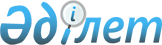 Об утверждении бюджета Тимирязевского сельского округа Тимирязевского района на 2023-2025 годыРешение Тимирязевского районного маслихата Северо-Казахстанской области от 27 декабря 2022 года № 17/15.
      Сноска. Вводится в действие с 01.01.2023 в соответствии с пунктом 7 настоящего решения.
      В соответствии с подпунктом 2 статьи 9-1, статьей 75 Бюджетного кодекса Республики Казахстан, пункта 2-7 статьи 6 Закона Республики Казахстан "О местном государственном управлении и самоуправлении в Республике Казахстан" Тимирязевский районный маслихат РЕШИЛ:
      1. Утвердить бюджет Тимирязевского сельского округа Тимирязевского района на 2023-2025 годы согласно приложениям 1, 2 и 3 к настоящему решению соответственно, в том числе на 2023 год в следующих объемах:
      1) доходы – 522 698,2 тысяч тенге:
      налоговые поступления – 33 461 тысяч тенге;
      неналоговые поступления – 0 тысяч тенге;
      поступления от продажи основного капитала – 2 173 тысяч тенге;
      поступления трансфертов – 487 064,2 тысяч тенге;
      2) затраты – 525 512,1 тысяч тенге; 
      3) чистое бюджетное кредитование – 0 тысяч тенге:
      бюджетные кредиты – 0 тысяч тенге,
      погашение бюджетных кредитов – 0 тысяч тенге;
      4) сальдо по операциям с финансовыми активами – 0 тысяч тенге: приобретение финансовых активов – 0 тысяч тенге;
      поступления от продажи финансовых активов государства – 0 тысяч тенге;
      5) дефицит (профицит) бюджета – - 2 813,9 тысяч тенге;
      6) финансирование дефицита (использование профицита) бюджета – 2 801,1 тысяч тенге:
      поступление займов – 0 тысяч тенге;
      погашение займов – 0 тысяч тенге;
      используемые остатки бюджетных средств – 2 813,9 тысяч тенге.
      Сноска. Пункт 1 в редакции решения Тимирязевского районного маслихата Северо-Казахстанской области от 25.04.2023 № 2/11 (вводится в действие с 01.01.2023); от 25.09.2023 № 6/7 (вводится в действие с 01.01.2023) ; от 29.11.2023 № 8/5 (вводится в действие с 01.01.2023).


      2. Установить, что доходы бюджета сельского округа на 2023 год формируются в соответствии с Бюджетным кодексом Республики Казахстан за счет следующих налоговых поступлений:
      индивидуального подоходного налога с доходов, не облагаемых у источника выплаты;
      налога на имущество физических лиц, имущество которых находится на территории Тимирязевского сельского округа;
      земельный налог на земли населенных пунктов с физических и юридических лиц по земельным участкам, находящимся на территории Тимирязевского сельского округа;
      единый земельный налог;
      плата за размещение наружной (визуальной) рекламы;
      налога на транспортные средства с физических и юридических лиц, зарегистрированных в селах Тимирязевского сельского округа.
      3. Установить, что доходы бюджета сельского округа формируются за счет следующих неналоговых поступлений:
      доходов от коммунальной собственности сельского округа;
      других неналоговых поступлений в бюджет сельского округа.
      4. Установить, что доходы бюджета сельского округа формируются за счет поступлений от продажи основного капитала:
      поступления от продажи земельных участков, за исключением поступлений от продажи земельных участков сельскохозяйственного назначения.
      4-1. Предусмотреть расходы бюджета сельского округа за счҰт свободных остатков бюджетных средств, сложившихся на начало финансового года и возврат целевых трансфертов из вышестоящих бюджетов, неиспользованных в 2022 году согласно приложению 4.
      Сноска. Решение дополнено пунктом 4-1 в соответствии с решением Тимирязевского районного маслихата Северо-Казахстанской области от 25.04.2023 № 2/11 (вводится в действие с 01.01.2023).


      5. Учесть, что в бюджете сельского округа предусмотрены бюджетные субвенции, передаваемые из районного бюджета на 2023 год в сумме 13261тысяч тенге.
      6. Учесть, что в бюджете сельского округа предусмотрены на 2023 год целевые трансферты из районного бюджета в сумме 12693 тысячи тенге.
      Сноска. Пункт 6 в редакции решения Тимирязевского районного маслихата Северо-Казахстанской области от 25.04.2023 № 2/11 (вводится в действие с 01.01.2023).


      7. Настоящее решение вводится в действие с 1 января 2023 года. Бюджет Тимирязевского сельского округа на 2023 год
      Сноска. Приложение 1 в редакции решения Тимирязевского районного маслихата Северо-Казахстанской области от 25.04.2023 № 2/11 (вводится в действие с 01.01.2023); от 25.09.2023 № 6/7 (вводится в действие с 01.01.2023) ; от 29.11.2023 № 8/5 (вводится в действие с 01.01.2023). Бюджет Тимирязевского сельского округа на 2024 год Бюджет Тимирязевского сельского округа на 2025 год Расходы бюджета Тимирязевского сельского округа за счет свободных остатков бюджетных средств, сложившихся на начало финансового года и возврат целевых трансфертов вышестоящих бюджетов, неиспользованных в 2022 году
      Сноска. Решение дополнено приложением 4 в соответствии с решением Тимирязевского районного маслихата Северо-Казахстанской области от 25.04.2023 № 2/11 (вводится в действие с 01.01.2023).
					© 2012. РГП на ПХВ «Институт законодательства и правовой информации Республики Казахстан» Министерства юстиции Республики Казахстан
				
      Секретарь районного маслихата 

А. Асанова
Приложение 1к решению Тимирязевскогорайонного маслихатаот 27 декабря 2022 года №17/15
Категория
Класс
Подкласс
Наименование
Сумма 
(тысяч тенге)
1) Доходы
522 698,2
1
Налоговые поступления
33 461
01
Подоходный налог
9 845
2
Индивидуальный подоходный налог
9 845
04
Налоги на собственность
19 285
1
Налоги на имущество
900
Земельный налог
1 200
4
Налог на транспортные средства 
17 185
5
Единный земельный налог
2 804
05
Внутренние налоги на товары, работы и услуги
1 527
3
Плата за пользование земельными участками
1 500
4
Сборы за ведение предпринимательской и профессиональной деятельности
27
3
Поступления от продажи основного капитала
2 173
03
Продажа земли и нематериальных активов
2 173
1
Продажа земли
2 173
4
Поступления трансфертов
487 064,2
02
Трансферты из вышестоящих органов государственного управления
487 064,2
3
Трансферты из районного (города областного значения) бюджета
487 064,2
Функцио-нальная группа
Админи-стратор бюджетных программ
Прог-рамма
Наименование
Сумма 
(тысяч тенге)
2) Затраты
525 512,1
01
Государственные услуги общего характера
33 434,2
124
Аппарат акима города районного значения, села, поселка, сельского округа
33 434,2
001
Услуги по обеспечению деятельности акима города районного значения, села, поселка, сельского округа
33 434,2
07
Жилищно-коммунальное хозяйство
90 890,1
124
Аппарат акима города районного значения, села, поселка, сельского округа
90 890,1
008
Освещение улиц населенных пунктов
11 368
009
Обеспечение санитарии населенных пунктов
1000
011
Благоустройство и озеленение населенных пунктов
78 522,1
12
Транспорт и коммуникации
401 175
124
Аппарат акима города районного значения, села, поселка, сельского округа
401 175
013
Обеспечение функционирования автомобильных дорог в городах районного значения, поселках, селах, сельских округах
8 438
045
Капитальный и средний ремонт автомобильных дорог в городах районного значения, селах, поселках, сельских округах
392 737
15
Трансферты
12,8
124
Аппарат акима города районного значения, села, поселка, сельского округа
12,8
044
Возврат сумм неиспользованных (недоиспользованных) целевых трансфертов, выделенных из республиканского бюджета за счет целевого трансферта из Национального фонда Республики Казахстан
0,1
048
Возврат неиспользованных (недоиспользованных) целевых трансфертов
12,7
3) Чистое бюджетное кредитование
0
4) Сальдо по операциям с финансовыми активами
0
5) Дефицит (профицит) бюджета
- 2 813,9
6) Финансирование дефицита (использование профицита) бюджета
2 813,9
Категория
Класс
Подкласс 
Наименование
Сумма 
(тысяч тенге)
 8
Используемые остатки бюджетных средств
2 813,9
01 
Остатки бюджетных средств
2 813,9
 1
Свободные остатки бюджетных средств
2 813,9Приложение 2к решению Тимирязевскогорайонного маслихатаот 27 декабря 2022 года № 17/15
Категория
Класс
Подкласс
Наименование
Сумма, (тысяч тенге)
1) Доходы
49912
1
Налоговые поступления
49912
01
Подоходный налог
17293
2
Индивидуальный подоходный налог
17293
04
Налоги на собственность
29 764
1
Налоги на имущество
740
3
Земельный налог
1254
4
Налог на транспортные средства 
19358
Hалог на транспортные средства с юридических лиц
2155
Hалог на транспортные средства с физических лиц
17203
5
Единный земельный налог
8412
05
Внутренние налоги на товары, работы и услуги
27
4
Сборы за ведение предпринимательской и профессиональной деятельности
27
3
Поступления от продажи основного капитала
2828
03
Продажа земли и нематериальных активов
2828
1
Продажа земли
2828
Функцио-нальная группа
Админис-тратор бюджетных программ
Прог-рамма
Наименование
Сумма (тысяч тенге)
2) Затраты
49912
01
Государственные услуги общего характера
39301
124
Аппарат акима города районного значения, села, поселка, сельского округа
39301
001
Услуги по обеспечению деятельности акима города районного значения, села, поселка, сельского округа
39301
07
Жилищно-коммунальное хозяйство
6111
124
Аппарат акима города районного значения, села, поселка, сельского округа
6111
008
Освещение улиц населенных пунктов
4500
010
Содержание мест захоронений и погребение безродных
111
011
Благоустройство и озеленение населенных пунктов
1500
12
Транспорт и коммуникации
4500
124
Аппарат акима города районного значения, села, поселка, сельского округа
4500
013
Обеспечение функционирования автомобильных дорог в городах районного значения, поселках, селах, сельских округах
4500
3) Чистое бюджетное кредитование
0
4) Сальдо по операциям с финансовыми активами
0
5) Дефицит (профицит) бюджета
0
6) Финансирование дефицита (использование профицита) бюджета
0Приложение 3к решению Тимирязевскогорайонного маслихатаот 27 декабря 2022 года №17/15
Категория
Класс
Подкласс
Наименование
Сумма, (тысяч тенге)
1) Доходы
51641
1
Налоговые поступления
51641
01
Подоходный налог
17898
2
Индивидуальный подоходный налог
17898
04
Налоги на собственность
30 789
1
Налоги на имущество
750
3
Земельный налог
1298
4
Налог на транспортные средства 
20035
Hалог на транспортные средства с юридических лиц
2230
Hалог на транспортные средства с физических лиц
17805
5
Единный земельный налог
8706
05
Внутренние налоги на товары, работы и услуги
27
4
Сборы за ведение предпринимательской и профессиональной деятельности
27
3
Поступления от продажи основного капитала
2927
03
Продажа земли и нематериальных активов
2927
1
Продажа земли
2927
Функцио-нальная группа
Админис-тратор бюджетных программ
Прог-рамма
Наименование
Сумма (тысяч тенге)
2) Затраты
51641
01
Государственные услуги общего характера
40230
124
Аппарат акима города районного значения, села, поселка, сельского округа
40230
001
Услуги по обеспечению деятельности акима города районного значения, села, поселка, сельского округа
40230
07
Жилищно-коммунальное хозяйство
6411
124
Аппарат акима города районного значения, села, поселка, сельского округа
6411
008
Освещение улиц населенных пунктов
4500
010
Содержание мест захоронений и погребение безродных
111
011
Благоустройство и озеленение населенных пунктов
1800
12
Транспорт и коммуникации
5000
124
Аппарат акима города районного значения, села, поселка, сельского округа
5000
013
Обеспечение функционирования автомобильных дорог в городах районного значения, поселках, селах, сельских округах
5000
3) Чистое бюджетное кредитование
0
4) Сальдо по операциям с финансовыми активами
0
5) Дефицит (профицит) бюджета
0
6) Финансирование дефицита (использование профицита) бюджета
0Приложение 4к решению Тимирязевскогорайонного маслихатаот 27 декабря 2022 года № 17/5
Категория
Класс
Подкласс
Наименование
Сумма (тысяч тенге)
1. Доходы
2813,9
8
Используемые остатки бюджетных средств
2813,9
01
Остатки бюджетныхсредст
2813,9
1
Свободные остатки бюджетных средств
2813,9
Функцио-нальная группа
Админи-стратор бюджетных программ
Прог-рамма
Наименование
Сумма (тысяч тенге)
2. Расходы
2813,9
1
Государственные услуги общего характера
2813,9
124
Аппарат акима города районного значения, села, поселка, сельского округа
2813,9
008
Освещение улиц в населенных пунктах
845
011
Благоустройство и озеленение населенных пунктов
1956,1
15
Трансферты
12,8
124
Аппарат акима города районного значения, села, поселка, сельского округа
12,8
044
Возврат неиспользованных (недоиспользованных) сумм целевых трансфертов, выделенных из республиканского бюджета за счет целевого трансферта из Национального фонда Республики Казахстан
0,1
048
Возврат неиспользованных (недоиспользованных) целевых трансфертов
12,7